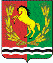 СОВЕТ ДЕПУТАТОВМУНИЦИПАЛЬНОГО ОБРАЗОВАНИЯКИСЛИНСКИЙ  СЕЛЬСОВЕТАСЕКЕЕВСКОГО РАЙОНАОРЕНБУРГСКОЙ ОБЛАСТИчетвёртого созываРЕШЕНИЕ25. 09. 2020                                  с.Кисла                                                 № 1         Об избрании  председателя Совета депутатов         муниципального образования Кислинский сельсовет             В соответствии с Федеральным Законом «Об общих принципах организации местного самоуправления в Российской Федерации» и Устава Совет депутатов муниципального образования Кислинский сельсовет РЕШИЛ:Считать избранным  председателем  Совета депутатов муниципального образования Кислинский сельсовет  Галиулину Ризиду Халитовну  .Установить, что настоящее решение вступает в силу после его принятия и подлежит обнародованию.            ПредседательствующийСовета депутатов                                                                       Ф.С. Амирова               